به نام ایزد  دانا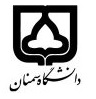 (کاربرگ طرح درس)                   تاریخ بهروز رسانی:               دانشکده     ..هنر....................                                               نیمسال اول/دوم سال تحصیلیبودجهبندی درسمقطع: کارشناسی□  کارشناسی ارشد□  دکتری□مقطع: کارشناسی□  کارشناسی ارشد□  دکتری□مقطع: کارشناسی□  کارشناسی ارشد□  دکتری□تعداد واحد:. عملی6.تعداد واحد:. عملی6.فارسی: کارگاه صنایع دستی 1فارسی: کارگاه صنایع دستی 1نام درسپیشنیازها و همنیازها: آشنایی با صنایع دستی ایرانپیشنیازها و همنیازها: آشنایی با صنایع دستی ایرانپیشنیازها و همنیازها: آشنایی با صنایع دستی ایرانپیشنیازها و همنیازها: آشنایی با صنایع دستی ایرانپیشنیازها و همنیازها: آشنایی با صنایع دستی ایرانلاتین:لاتین:نام درسشماره تلفن اتاق:شماره تلفن اتاق:شماره تلفن اتاق:شماره تلفن اتاق:مدرس/مدرسین: احسان آرمان. عاطفه شفیعیمدرس/مدرسین: احسان آرمان. عاطفه شفیعیمدرس/مدرسین: احسان آرمان. عاطفه شفیعیمدرس/مدرسین: احسان آرمان. عاطفه شفیعیمنزلگاه اینترنتی:منزلگاه اینترنتی:منزلگاه اینترنتی:منزلگاه اینترنتی:پست الکترونیکی:پست الکترونیکی:پست الکترونیکی:پست الکترونیکی:برنامه تدریس در هفته و شماره کلاسبرنامه تدریس در هفته و شماره کلاسبرنامه تدریس در هفته و شماره کلاسبرنامه تدریس در هفته و شماره کلاسبرنامه تدریس در هفته و شماره کلاسبرنامه تدریس در هفته و شماره کلاسبرنامه تدریس در هفته و شماره کلاسبرنامه تدریس در هفته و شماره کلاساهداف درس: آشنایی با رشته های صنایع دستیاهداف درس: آشنایی با رشته های صنایع دستیاهداف درس: آشنایی با رشته های صنایع دستیاهداف درس: آشنایی با رشته های صنایع دستیاهداف درس: آشنایی با رشته های صنایع دستیاهداف درس: آشنایی با رشته های صنایع دستیاهداف درس: آشنایی با رشته های صنایع دستیاهداف درس: آشنایی با رشته های صنایع دستیامکانات آموزشی مورد نیاز: ویدئو پروژکتور. بازدید از کارگاه های صنایع دستیامکانات آموزشی مورد نیاز: ویدئو پروژکتور. بازدید از کارگاه های صنایع دستیامکانات آموزشی مورد نیاز: ویدئو پروژکتور. بازدید از کارگاه های صنایع دستیامکانات آموزشی مورد نیاز: ویدئو پروژکتور. بازدید از کارگاه های صنایع دستیامکانات آموزشی مورد نیاز: ویدئو پروژکتور. بازدید از کارگاه های صنایع دستیامکانات آموزشی مورد نیاز: ویدئو پروژکتور. بازدید از کارگاه های صنایع دستیامکانات آموزشی مورد نیاز: ویدئو پروژکتور. بازدید از کارگاه های صنایع دستیامکانات آموزشی مورد نیاز: ویدئو پروژکتور. بازدید از کارگاه های صنایع دستیامتحان پایانترمامتحان میانترمارزشیابی مستمر(کوئیز)ارزشیابی مستمر(کوئیز)فعالیتهای کلاسی و آموزشیفعالیتهای کلاسی و آموزشینحوه ارزشیابینحوه ارزشیابی5نداردنداردندارد55درصد نمرهدرصد نمرهآشنایی با صنایع دستی ایران: حسین یاوری. مبنانی هنرهای فلزکاری و...: فایق توحیدی. شاهکارهای هنر ایران:پوپ.هفت هزار سال هنر فلزکاری ایران: احسانی و.....آشنایی با صنایع دستی ایران: حسین یاوری. مبنانی هنرهای فلزکاری و...: فایق توحیدی. شاهکارهای هنر ایران:پوپ.هفت هزار سال هنر فلزکاری ایران: احسانی و.....آشنایی با صنایع دستی ایران: حسین یاوری. مبنانی هنرهای فلزکاری و...: فایق توحیدی. شاهکارهای هنر ایران:پوپ.هفت هزار سال هنر فلزکاری ایران: احسانی و.....آشنایی با صنایع دستی ایران: حسین یاوری. مبنانی هنرهای فلزکاری و...: فایق توحیدی. شاهکارهای هنر ایران:پوپ.هفت هزار سال هنر فلزکاری ایران: احسانی و.....آشنایی با صنایع دستی ایران: حسین یاوری. مبنانی هنرهای فلزکاری و...: فایق توحیدی. شاهکارهای هنر ایران:پوپ.هفت هزار سال هنر فلزکاری ایران: احسانی و.....آشنایی با صنایع دستی ایران: حسین یاوری. مبنانی هنرهای فلزکاری و...: فایق توحیدی. شاهکارهای هنر ایران:پوپ.هفت هزار سال هنر فلزکاری ایران: احسانی و.....منابع و مآخذ درسمنابع و مآخذ درستوضیحاتمبحثشماره هفته آموزشیآشنایی با شاخه های مختلف رشته بافت  (نمایش تصاویر و فیلم)1بازدید از کارگاه های صنایع دستی2ساخت و تولید کیف چرمی3ساخت و تولید کیف چرمی4آشنایی با شاخه های مختلف رشته سفال (نمایش تصاویر و فیلم)5بازدید از کارگاه های صنایع دستی6آشنایی با شاخه های مختلف رشته چوب (نمایش تصاویر و فیلم)7بازدید از کارگاه های صنایع دستی8آشنایی با شاخه های مختلف رشته فلز (نمایش تصاویر و فیلم)9بازدید از کارگاه های صنایع دستی10آشنایی با شاخه های مختلف رشته شیشه (نمایش تصاویر و فیلم)11بازدید از کارگاه های صنایع دستی12آشنایی با شاخه های مختلف رشته کتاب آرایی  (نمایش تصاویر و فیلم)13اشنایی با صحافی سنتی و ساخت دفتر و جلد14آشنایی با شاخه های مختلف رشته چاپ(نمایش تصاویر و فیلم)15آشنایی با شاخه های مختلف رشته های سنگ و چرم(نمایش تصاویر و فیلم)16